GOVERNO DO ESTADO DE RONDÔNIA GOVERNADORIA.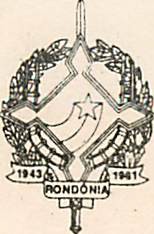 DECRETO Nº 2649 DE 07 DE Maio de 1985.ABRE CRÉDITO SUPLEMENTAR NO ORÇAMENTO VIGENTE.O GOVERNADOR DO ESTADO DE RONDÔNIA, no uso desuas atribuições legais e com fundamento no item II do Art. 42da Lei nº 38 de 11.12.84,D E C R E T AArt. 12 - Fica aberto um crédito suplementarno valor de CR$ 122.000.000 (CENTO E VINTE E DOIS MILHÕES   DECRUZEIROS) a seguinte unidade orçamentária : Encargos Gerais do Estado, observando -se as classificações Institucionais, Econômicas e Funcional - Programática a seguinte discriminação:SUPLEMENTA:27.00- Encargos Gerais do Estadoi	27.01 - Recursos sob a Supervisão da Secretaria da Fazenda4192.00 - Despesas de Exercícios Anteriores	122.000.000TOTAL	122.000.000PROJETO ATIVIDADE	CAPITAL	TOTAL 27.01.0307021.2.106 – Des-pesas de exercícios ante-riores	122.000 .000	122.000.000TOTAL	122.000.000GOVERNO DO ESTADO DE RONDÔNIA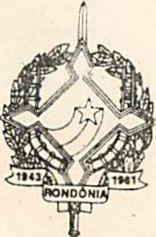 GOVERNADORIAREDUÇÃO2600 - Departamento de Estradas de Rodagem 2601 - Departamento de Estradas de Rodagem 4110.00 - Obras e InstalaçõesTOTAL122.000.000122.000.000PROJETO ATIVIDADE2601.1688531.1.022 - Ampli-ação e Construção da Rede EstadualTOTALCAPITAL	TOTAL122.000.000	122.000.000122.000.000Art. 2º - O valor do presente crédito		se rá coberto com recursos que trata o inciso III, do § lº	Art. 43 da Lei Federal nº 4.320 de 17.03.64.Art. 3º - Fica alterada a programação das quotas trimestrais no orçamento vigente das unidades orçamentárias, estabelecidas pelo Decreto nº 2561 de 13 de Dezembro de 1984, conforme discriminações.DEPARTAMENTO DE ESTRADAS DE RODAGEMI - Trimestre 	5.468.312.485II - Trimestre III - Trimestre IV - TrimestreTOTAL6.618.376.3153.417.850.000692.410.00016 .259 .948.800GOVERNO DO ESTADO DE RONDÔNIA GOVERNADORIA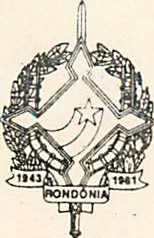 Art. 4º - Este Decreto entrará em vigor na data de sua publicação.JORGE TEIXEIRA DE OLIVEIRAGOVERNADORJOSÉ LAERTE DE ARAÚJO SECRETÁRIO DE ESTADO DO PLANEJAMENTOENCARGOSGERAIS DO ESTADOI - Trimestre14.608 .148.299II - Trimestre23 .626.062.701III - Trimestre16.717.896.000IV - Trimestre19.764.704.000TOTAL74.716 .811 .000